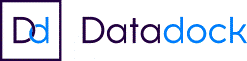 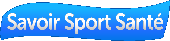 Fiche d’Inscription Formation Sport Santé Prescri’Forme 2021Présentiel : 2 journées :  9h00 - 17h00 soit 14h00 de présentielDistanciel : E- Learning (40h)Session du Mardi 23 Novembre et Mardi 7 Décembre 2021 :9h00 - 17h00Lieu : Espace Chevreul, 97/109 avenue de la Liberté, 92000 NanterreNOM : …………………………………………….        Prénom : ……………………………………………………………..…Date de naissance : …………………………        Lieu de naissance : ………………………………………………… Adresse : ………………………………………………………………………………………………………………………………..Code postal et Ville………………………………..………………..     Tel :……………………………………………….… Mail : …………………………………………………………………………………………………………………………………..…Diplôme(s) : ……………………………………………………………………Titulaire du PSC1 : oui        nonIntitulé de la structure : ……………………………………………………………………………………………………..Adresse : …………………………………………………………………………………………………………………………….Mail : ………………………………………………………………………………………………………………………………….Code postal et Ville………………………………..………………..     Tel :………………………………………………Statut : bénévole : ………….   Salarié : ……….…….  Autre (précisez) : ……………………………………..Si l’un des participants est salarié de la structure, remplir le cadre ci-dessous : Je soussigné : ………………………………………………… En qualité : ……………………………………………………………..Autorise Mr / Mme/ Mlle : …………………………………………………………………………Salarié(e) de la structure, à participer aux journées de formations organisées par Savoir Sport Santé.Copie du (des) diplôme(s)La fiche d’inscription par mail à savoirsportsante@gmail.com ou par courrier à Savoir Sport Santé, 15 bis villa Ghis, 92400 Courbevoie  Votre règlement 3 semaines avant la formation, par chèque à l’ordre de :Savoir Sport Santé, 15 bis villa Ghis, 92400 CourbevoieSi vous avez une prise en charge par l’AFDAS (OPCO), votre notification de prise en charge (vous n’avancez pas les frais). -----------------------------* Toute annulation d’inscription devra être effectuée aux plus tard 15 jours avant le début de la formation, dans le cas contraire celle-ci sera due.Pour tous renseignements complémentaires,  veuillez nous contacter au 0662819833 ou à savoirsportsante@gmail.comFait à : …………………………………………..    le : ………………………………     Signature :Savoir Sport Santé – Association loi 190115 bis villa Ghis 92400 Courbevoiesavoirsportsante@gmail.com, 0662819833SIRET n°79989900000019Jeunesse et Sport n°92/S/775Déclaration d’activité auprès du préfet d’Ile de France n°11922087392